Егерме етенсе   сакырылышы                               Двадцать седьмое заседение                               тугызынсы  ултырышы	девятое  заседение         КАРАР                                                                   РЕШЕНИЕ                    2016 й .                        №78                                            2016г.Об арендной плате за землю в сельском поселении Кушнаренковский сельсовет муниципального района Кушнаренковский район Республики Башкортостан.В соответствии с Земельным кодексом РФ, Федеральным законом «О введении в действие Земельного кодекса РФ», Законом РБ «О регулировании земельных отношений в РБ» Совет сельского поселения Кушнаренковский   сельсовет муниципального района Кушнаренковский район Республики Башкортостан решил:      1.Установить, что размер арендной платы за земли, расположенные на территории сельского поселения Кушнаренковский  сельсовет муниципального района Кушнаренковский район, находящиеся в муниципальной собственности и земли, государственная собственность на которые не разграничена, определяется в соответствии с постановлением Правительства РБ от 22 декабря 2009 года № 480 «Об определении размера арендной платы за земли, находящиеся в государственной собственности РБ, и земли, государственная собственность на которые не разграничена»:     2. Утвердить:      правила определения размера и внесения арендной платы за земли, находящиеся в муниципальной собственности и за земли, государственная собственность на которые не разграничена, полномочия по распоряжению которыми в соответствии с законодательством осуществляются органами местного самоуправления   (приложение № 1);     ставки арендной платы за земли, находящиеся в муниципальной собственности, в следующем размере:- за земли сельскохозяйственного назначения, используемые юридическими и физическими лицами, занимающимися сельскохозяйственным производством  - 100,35 руб. за ;- за земли сельскохозяйственного использования, земли поселений - в границах сельских населенных пунктов и вне их черты, используемые юридическими и физическими лицами, предоставленные для ведения личного подсобного хозяйства, садоводства, огородничества, животноводство,  сенокошения, выпаса скота; сельскохозяйственного производства- 61,13 руб. за ;- за земли поселений - в границах сельских  населенных пунктов, используемые юридическими и физическими лицами, предоставленные для иных целей - 67,15 коп. за 1 кв.м. (6715 руб. за );- за земли промышленности, транспорта, связи и т.д. - вне черты населенных пунктов, используемые юридическими и физическими лицами, предоставленные для промышленной деятельности (включая карьеры и территории, нарушенные производственной деятельностью), транспорта, связи, радиотелевещания – 93,71 коп за 1 кв.м.(9371 руб. за ).- за земли особо охраняемых территорий и объектов, используемые юридическими и физическими лицами, предоставленные для размещения баз отдыха, пансионатов, туристических баз и других рекреационных объектов – 93,71 коп за 1 кв.м.(9371 руб. за ).      ставки арендной платы за земли, государственная собственность на которые не разграничена, полномочия по распоряжению которыми в соответствии с законодательством осуществляются органами местного самоуправления, и за земли, находящиеся в муниципальной собственности    (приложения  № 2);        коэффициенты, учитывающие категорию арендаторов и вид использования земельных участков (приложение № 3).        3. В случае неуплаты юридическими и физическими лицами арендной платы в установленные сроки начисляется пени. За каждый календарный день просрочки исполнения обязательств по уплате арендной платы, начиная со следующего за установленным договором аренды дня уплаты арендной платы, пеня начисляются в размере одной трехсотой ставки рефинансирования Центрального банка Российской Федерации.       4. Опубликовать данное решение на сайте сельского поселения Кушнаренковский сельсовет.       5.  Контроль, за выполнением данного решения возложить на  постоянную комиссию по земельным вопросам, благоустройству и экологии Совета сельского поселения Кушнаренковский сельсовет.Глава сельского поселения                                  Р.Г.ИсламовПриложение 1к решению Советасельского поселения  Кушнаренковский сельсовет МР Кушнаренковский районРеспублики Башкортостанот «27»апреля 2016 г. №78ПРАВИЛАопределения размера и внесения арендной платы за земли, находящиеся в муниципальной собственности и земли, государственная собственность на которые не разграничена, полномочия по распоряжению которыми в соответствии с законодательством осуществляются органами местного самоуправления.1. Общие положения1.1. Настоящие Правила разработаны в соответствии с Земельным кодексом Российской Федерации,  Федеральным законом «О введении в действие Земельного кодекса Российской Федерации», Законом Республики Башкортостан «О регулировании земельных отношений в Республике Башкортостан» и определяют способы расчета размера арендной платы, а также порядок и условия внесения арендной платы за земельные участки, находящиеся в муниципальной собственности, и земли, государственная собственность на которые не разграничена (далее - земельные участки), предоставляемые в аренду юридическим и физическим лицам.1.2. Размер арендной платы за земли, находящиеся в муниципальной собственности, и земли, государственная собственность на которые не разграничена, в расчете на год (далее - арендная плата) определяется следующим образом:а) на основании кадастровой стоимости земельных участков, рассчитываемой по формуле:АП = П х Кс х К/100, где:АП - размер арендной платы;П - площадь земельного участка (устанавливается в целом, без выделения застроенной и незастроенной частей);Кс - удельный показатель кадастровой стоимости земельного участка;К - ставка арендной платы в процентах от кадастровой стоимости земельного участка (приложение 2).По договорам аренды земельных участков для проектирования, строительства (включая подготовительные работы) и реконструкции объектов арендная плата за землю исчисляется по ставкам, предусмотренным для эксплуатации соответствующих объектов;б) по договорам аренды земельных участков, заключенным до        1 января 2009 года, где арендная плата установлена без учета кадастровой стоимости земельных участков, а также по вновь заключаемым дополнительным соглашениям о присоединении к данным договорам аренды земельных участков, расчет размера арендной платы на 2009-2011 годы год за земельные участки осуществляется на основании средней ставки арендной платы за земли, находящиеся в муниципальной собственности, и земли, государственная собственность на которые не разграничена, дифференцированной с учетом территориально-экономической зоны в соответствии с градостроительным регламентом, и рассчитывается по следующей формуле:АП = П x Б x Ки, где:АП - размер арендной платы;П - площадь земельного участка (устанавливается в целом, без выделения застроенной и незастроенной частей);Б - базовая ставка арендной платы;Ки - коэффициент, учитывающий категорию арендаторов и вид использования земельных участков (приложение 3).Базовая ставка арендной платы за земельный участок (Б) рассчитывается по следующей формуле:Б = Сап x К, где:Сап - средняя ставка арендной платы за год;К - коэффициент дифференциации средней ставки арендной платы по территориально-экономическим зонам в соответствии с градостроительным регламентом.Средняя ставка арендной платы за земельные участки устанавливается с учетом прогнозного показателя индекса потребительских цен, определяемого Министерством экономического развития Республики Башкортостан для составления прогноза социально-экономического развития Республики Башкортостан на соответствующий период.в) по договорам аренды земельных участков, заключенным до 1 января 2009 года, арендаторы имеют право обратиться в администрацию муниципального района Кушнаренковский район с заявлением о применении ставок арендной платы в процентах от кадастровой стоимости. Расчет размера арендной платы за использование земельного участка по ставкам арендной платы  в процентах от кадастровой стоимости в данном случае осуществляется с даты поступления соответствующего заявления.г) в случае, если право на заключение договора аренды земельного участка приобретается в порядке, установленном земельным законодательством Российской Федерации, на торгах (конкурсах, аукционах), арендная плата определяется по результатам таких торгов (конкурсов, аукционов).В случае, если земельный участок предоставлен в аренду для его комплексного освоения в целях жилищного строительства, арендная плата определяется на аукционе в порядке, предусмотренном Земельным кодексом Российской Федерации. При окончании срока аренды земельного участка, предназначенного для жилищного строительства и комплексного освоения в целях жилищного строительства, с 1 января 2010 года арендная плата исчисляется на основании кадастровой стоимости земельного участка.1.3. Установить для государственных, муниципальных учреждений и казенных предприятий плату за право ограниченного пользования неделимым земельным участком (пункт 3 статьи 36 Земельного кодекса Российской Федерации), определяемую в порядке, аналогичном начислению земельного налога (с учетом льгот по земельному налогу), предусмотренному соответствующими нормативными правовыми актами представительных органов муниципальных образований об установлении земельного налога.1.4. Установить, что за использование земельных участков, находящихся в муниципальной собственности, и земельных участков, государственная собственность на которые не разграничена, полномочия по распоряжению которыми в соответствии с законодательством осуществляются органами местного самоуправления и которые ранее были предоставлены юридическим лицам на праве постоянного (бессрочного) пользования, арендная плата определяется в размере следующих ставок:двух процентов кадастровой стоимости арендуемых земельных участков;трех десятых процента кадастровой стоимости арендуемых земельных участков из земель сельскохозяйственного назначения;полутора процентов кадастровой стоимости арендуемых земельных участков, изъятых из оборота или ограниченных в обороте.При этом размер арендной платы, устанавливаемый в связи с переоформлением права постоянного (бессрочного) пользования земельным участком, не должен превышать более чем в 2 раза размера земельного налога, устанавливаемого представительным органом местного самоуправления.1.5. В случае, если по истечении 3 лет со дня предоставления                  в аренду земельного участка для жилищного строительства, за исключением случаев предоставления земельных участков для индивидуального жилищного строительства, не введен в эксплуатацию построенный на земельном участке объект недвижимости, арендная плата за земельный участок устанавливается в размере не менее            2-кратной налоговой ставки земельного налога на соответствующий земельный участок, если иное не установлено земельным законодательством Российской Федерации. 1.6. Разрешенное использование земельного участка в действующем договоре аренды земельного участка, размер арендной платы в котором рассчитан в соответствии с пунктом 2 настоящих Правил, может быть изменен (в связи со сменой видов (типов) деятельности в размещенных на земельном участке объектах и видов (типов) размещенных на земельном участке объектов) не чаще одного раза в год. При этом арендная плата подлежит перерасчету с момента изменения разрешенного использования в установленном порядке в соответствии с Федеральным законом «О государственном кадастре недвижимости» при предоставлении соответствующего кадастрового паспорта земельного участка с указанием кадастровой стоимости и исчисляется в процентах от кадастровой стоимости земельного участка. Разрешенное использование должно соответствовать установленному градостроительному регламенту территориальных зон. 1.7. При предоставлении неделимого земельного участка в аренду нескольким лицам, имеющим права на часть зданий (помещений), расположенных на этом земельном участке, арендная плата взимается с каждого арендатора пропорционально доле в праве или отношению площади соответствующей части зданий (помещений) к общей площади зданий (помещений), расположенных на предоставляемом в аренду земельном участке:с учетом видов (типов) деятельности в размещенных на земельном участке объектах и/или видов (типов) размещенных на земельном участке объектов по договорам аренды земельных участков, размер арендной платы которых рассчитывается на основании базовой ставки арендной платы за земельный участок;с учетом вида разрешенного использования земельного участка и вида (типа) деятельности каждого арендатора по договорам аренды земельных участков, размер арендной платы которых рассчитывается в процентах от кадастровой стоимости земельных участков.1.7а. При передаче арендатором земельного участка в аренду части помещений в находящемся  в его собственности здании, расположенном на данном земельном участке, для целей не соответствующих виду разрешенного использования арендуемого земельного участка, арендная плата за землю начисляется данному арендатору по соответствующим ставкам для данного вида использования пропорционально занимаемой площади в помещении их арендаторами.          1.8. Арендная плата за использование земельного участка вносится по реквизитам и в сроки, которые указаны в договоре аренды земельного участка, а также согласно расчету размера арендной платы, определяемому в соответствии с пунктом 2 настоящих Правил.1.9. Расчет размера арендной платы за использование земельного участка на год определяется органом местного самоуправления, выступающим арендодателем по договору аренды земельного участка, и оформляется в виде приложения к договору аренды. При этом расчеты размера годовой арендной платы осуществляются арендатором самостоятельно по ставкам арендной платы за землю, установленным соответствующими решениями органов местного самоуправления, и подлежат обязательному согласованию с арендодателем в срок до 1 февраля каждого года (после подписания договора аренды) путем подписания сторонами по договору аренды приложения (расчета годовой арендной платы) к договору аренды земельного участка.1.10. При принятии решения о предоставлении земельных участков, которые ранее были предоставлены по договорам аренды с множественностью лиц на стороне арендатора, заключенным до 1 января 2009 года, расчет арендной платы производится по ставкам арендной платы в процентах от кадастровой стоимости земельного участка.2. Условия изменения размера арендной платы за землю2.1. Пересмотр размера арендной платы осуществляется                         арендодателем в одностороннем порядке по следующим основаниям:в связи с изменением кадастровой стоимости земельного участка;в случае перевода земельного участка из одной категории земель в другую или изменения разрешенного использования земельного участка в соответствии с требованиями законодательства Российской Федерации;в случае изменения нормативных правовых актов Российской Федерации, Республики Башкортостан или органов местного самоуправления, устанавливающих размеры арендной платы за землю, условия и порядок ее перечисления или исчисления. 2.2. Изменение размера арендной платы не требует заключения дополнительного соглашения к договору аренды земельного участка в случаях, когда:а) выявлено нарушение установленного режима использования (целевого использования земельного участка, предусмотренного договором аренды земельного участка); б) произошло изменение законодательства в части изменения порядка расчета или исчисления размера арендной платы;в) произошло изменение кадастровой стоимости земельного участка.При этом договором аренды земельного участка должно быть установлено, что изменение размера арендной платы производится арендодателем в бесспорном и одностороннем порядке в соответствии с нормативными правовыми актами Российской Федерации, Республики Башкортостан и органов местного самоуправления, регулирующими исчисление размера арендной платы.         2.3. Изменение годового размера арендной платы по договорам аренды земельных участков, заключенным в результате переоформления права постоянного (бессрочного) пользования земельными участками, возможно только в связи с изменением кадастровой стоимости соответствующего земельного участка.   3. Льготный порядок определения размеров арендной платы за землю3.1. Устанавливается понижающий коэффициент в размере 0,01:по договору аренды земельного участка, предоставленного предприятию (организации), находящемуся (-ейся) в стадии конкурсного производства;а также в остальных случаях предоставления государственной и (или) муниципальной преференции (-ий) в соответствии с антимонопольным законодательством.3.2. Устанавливается понижающий коэффициент в размере 0,01:по договору аренды земельного участка, предоставленного физическому или юридическому лицу, имеющему право на освобождение от уплаты земельного налога в соответствии с законодательством о налогах и сборах, за исключением случаев, когда право на заключение договора аренды земельного участка приобретено на торгах (конкурсах, аукционах);по договору аренды земельного участка, предоставленного физическому лицу, имеющему право на уменьшение налоговой базы при уплате земельного налога в соответствии с законодательством о налогах и сборах, в случае, если налоговая база в результате уменьшения на не облагаемую налогом сумму принимается равной нулю, за исключением случаев, когда право на заключение договора аренды земельного участка приобретено на торгах (конкурсах, аукционах);по договору аренды земельного участка, предоставленного физическому лицу, имеющему право на уменьшение налоговой базы при уплате земельного налога в соответствии с законодательством о налогах и сборах, в случае, если размер налогового вычета меньше размера налоговой базы, за исключением случаев, когда право на заключение договора аренды земельного участка приобретено на торгах (конкурсах, аукционах). При этом ставка 0,01 процента устанавливается в отношении арендной платы, равной размеру такого вычета;по  договору  аренды  земельного  участка,   не   признанного  объектом налогообложения и предоставленного для обеспечения обороны, безопасности и таможенных нужд.3.3. Понижающий коэффициент устанавливается на соответствующий финансовый период, который может продлеваться решениями уполномоченных органов в порядке, предусмотренном разделом 3 настоящих Правил.Приложение № 2 к решению Совета сельского поселенияКушнаренковский   сельсовет             муниципального районаКушнаренковский районРеспублики Башкортостанот «27»апреля 2016г. №78СТАВКИ арендной платы за земли, находящиеся в муниципальной собственности и за земли, государственная собственность на которые не разграничена, полномочия по распоряжению которыми в соответствии с законодательством осуществляются органами местного самоуправления муниципального района Кушнаренковский район Республики БашкортостанПриложение 3К решению Советасельского поселения Кушнаренковский сельсовет МР Кушнаренковский районРеспублики Башкортостанот «27»апреля 2016 г. № 78КОЭФФИЦИЕНТЫ, учитывающие категорию арендаторов и вид использования земельных участковБашkортостан  РеспубликаҺыКушнаренко районы муниципаль районынынКушнаренко ауыл советы ауыл билӘмӘҺе советы452230, Кушнаренко ауылы, Островский урамы, 23Тел. 5-73-36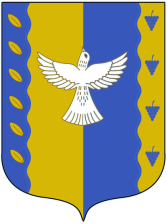 Республика  Башкортостансовет сельского поселения Кушнаренковский  сельсовет  муниципального  района Кушнаренковский район 452230, село Кушнаренково, ул. Островского, 23Тел. 5-73-36   №            п/пНаименование вида разрешенного использования земельного участка и его состав (виды деятельности арендатора)Ставки                              арендной платы в процентах от кадастровой стоимости, %1231Земельные участки, предназначенные для  размещения домов многоэтажной жилой застройки   1.1Земельные участки, предназначенные для  размещения многоэтажных жилых домов0,30  1.2Земельные участки общежитий0,302Земельные участки, предназначенные для размещения домов индивидуальной жилой застройки  2.1Земельные   участки   для   размещения    объектов индивидуального жилищного строительства 0,30  2.2Земельные участки для ведения  личного  подсобного хозяйства (приусадебный участок) 0,303Земельные участки, предназначенные для  размещения гаражей и автостоянок  3.1Земельные участки гаражей в составе автокооперативов 1,50  3.2Автостоянки2,00  3.3Земельные участки гаражей вне автокооперативов1,504Земельные участки, находящиеся в  составе  дачных, садоводческих и огороднических объединений   4.1Садовые, огородные земельные участки:                4.1а) в пределах границ населенных пунктов0,30  4.1б) за пределами границ населенных пунктов0,30  4.2Дачные земельные участки:                            4.2а) в пределах границ населенных пунктов0,40  4.2б) за пределами границ населенных пунктов0,405Земельные участки, предназначенные для размещения объектов торговли,   общественного питания и бытового обслуживания                              5.1Земельные участки для размещения объектов оптовой торговли  2,50  5.2Земельные участки для размещения объектов розничной торговли  3,00  5.3Земельные участки рынков, торговых центров, торгово-сервисных комплексов  7,00  5.4Земельные участки для размещения объектов общественного питания с алкогольными напитками (рестораны, кафе, бары и т.д.):           5.4а) в пределах границ населенных пунктов1,80  5.4б) за пределами границ населенных пунктов1,80  5.5Земельные участки общественного питания без алкогольных напитков:   5.5а) в пределах границ населенных пунктов1,50  5.5б) за пределами границ населенных пунктов1,65  5.6Земельные участки мастерских, фотоателье, фотолабораторий  1,5  5.7Земельные участки ремонтных мастерских и мастерских технического обслуживания  бытовых приборов и машин 1,50  5.8Земельные участки предприятий по прокату          1,50  5.9Земельные участки бань, душевых                   0,305.10Земельные участки парикмахерских                  1,505.11Земельные участки химчисток, прачечных            0,305.12Земельные участки для размещения объектов технического обслуживания и  ремонта транспортных средств, машин и оборудования:5.12а) в пределах границ населенных пунктов5,005.12б) за пределами границ населенных пунктов2,505.13Земельные участки игорных заведений (букмекерских контор и тотализаторов), организаторов лотерей (включая продажу лотерейных билетов)    36,005.14Земельные участки объектов по оказанию ритуальных и обрядовых услуг      1,505.15Земельные участки, занятые рекламными установками: 5.15а) в пределах границ населенных пунктов30,005.15б) за пределами границ населенных пунктов40,006Земельные участки, предназначенные для размещения автозаправочных станций, автостанций, автовокзалов, гостиниц, кемпингов, мотелей6.1Земельные участки, предназначенные для  размещения автозаправочных станций:  6.1а) в пределах границ населенных пунктов20,006.1б) за пределами границ населенных пунктов25,006.2Земельные участки, предназначенные для  размещения автостанций,  автовокзалов:6.2а) в пределах границ населенных пунктов1,506.2б) за пределами границ населенных пунктов1,506.3Земельные участки, предназначенные для  размещения гостиниц, мотелей, отелей: 6.3а) в пределах границ населенных пунктов5,006.3б) за пределами границ населенных пунктов5,006.4Земельные участки, предназначенные для размещения кемпингов: 6.4а) в пределах границ населенных пунктов5,006.4б) за пределами границ населенных пунктов5,007Земельные участки, предназначенные для  размещения административных и офисных зданий, объектов образования, науки, здравоохранения и социального
обеспечения, физической культуры и спорта, культуры и искусства, земельные участки для размещения религиозных объектов  7.1Земельные участки образовательных учреждений (дошкольных, общеобразовательных, начального, среднего)0,16  7.2Земельные участки образовательных учреждений (высшего профессионального и послевузовского образования, дополнительного образования взрослых) 0,30  7.3Земельные участки научных организаций (научно-исследовательских организаций, научных организаций образовательных  учреждений  высшего профессионального образования, опытно-конструкторских, проектно-конструкторских, проектно-технологических и иных организаций, осуществляющих научную и (или) научно-техническую деятельность)0,30  7.4Земельные участки государственных академий наук (Российской академии сельскохозяйственных наук, Российской академии медицинских наук, Российской
академии образования, Российской академии архитектуры и строительных наук, Российской академии художеств)0,30  7.5 Земельные участки объектов здравоохранения (лечебно-профилактических и научно-исследовательских учреждений, больниц, поликлиник, образовательных учреждений, фармацевтических предприятий и организаций, аптечных учреждений, санитарно-профилактических учреждений, территориальных органов, созданных в установленном порядке для осуществления санитарно-эпидемиологического надзора, учреждений судебно-медицинской экспертизы, службы материально-технического обеспечения)0,30  7.5 Земельные участки лиц, занимающихся частной медицинской практикой и частной  фармацевтической деятельностью1,50  7.5 Земельные участки ветеринарных лечебниц, частных врачебных или операционных кабинетов1,007.6Земельные участки органов государственного управления общего и социально-экономического характера   0,307.6Земельные участки органов по реализации внешней политики, обеспечению законности, прав и свобод граждан    0,307.6Земельные участки организаций обязательного социального обеспечения (деятельность которых связана с предоставлением пособий по болезни,
материнству и временной нетрудоспособности,              с пенсионным обеспечением государственных служащих; с предоставлением пенсий по старости,
инвалидности, случаю потери кормильца, за выслугу лет; с предоставлением пособий по безработице и пособий многодетным семьям и пособий на ребенка)  0,307.6Земельные участки иных объектов предоставления социальных услуг 0,307.7Земельные участки спортивных клубов, коллективов физической культуры, действующих на самодеятельной и профессиональной основах в образовательных учреждениях0,307.7Земельные участки детско-юношеских спортивных школ, клубов физической подготовки, спортивно-технических школ   0,307.7Земельные участки специализированных детско-юношеских школ олимпийского резерва, училищ олимпийского резерва, школ высшего спортивного мастерства, центров олимпийской подготовки  0,307.7Земельные участки образовательных учреждений и научных организаций в области физической культуры и спорта всех типов и видов независимо от
организационно-правовых форм                      0,307.7Земельные участки общероссийских физкультурно-спортивных объединений – физкультурно-спортивных организаций, общероссийских федераций (союзов,
ассоциаций) по различным видам спорта, общественно-государственных физкультурно-спортивных обществ, оборонных спортивно-технических организаций                           0,307.7Земельные участки Олимпийского комитета России    0,307.7Земельные участки федерального органа исполнительной власти в области физической культуры и спорта, органов исполнительной власти субъектов Российской Федерации в области физической культуры и спорта, подведомственных им организаций, муниципальных организаций физической культуры и спорта0,307.8Земельные участки учреждений кино и кинопроката   1,507.8Земельные участки театрально-зрелищных предприятий, концертных организаций и  коллективов филармонии  0,307.9Земельные участки выставок, музеев                0,307.10Земельные участки парков культуры и отдыха0,307.11Земельные участки музыкальных, художественных и хореографических школ,   клубных учреждений и библиотек                                        0,307.12Земельные участки кредитных организаций, в том числе банков, а также объектов финансирования, кредитования, страхования, ломбардов, товарно-сырьевых бирж                        7,507.13Земельные участки офисов, представительств коммерческих организаций                         4,807.14Земельные участки офисов индивидуальных предпринимателей и физических лиц,  не являющихся индивидуальными предпринимателями                4,807.15 Земельные  участки для проектирования, строительства и реконструкции объектов социально-культурного назначения1,508Земельные участки, предназначенные для размещения объектов рекреационного и лечебно-оздоровительного назначения8.1Земельные участки баз отдыха, пансионатов, туристических баз и других рекреационных объектов:8.1а) в пределах границ населенных пунктов10,008.1б) за пределами границ населенных пунктов10,008.2Земельные участки санаториев, курортов:                      8.2а) в пределах границ населенных пунктов0,308.2б) за пределами границ населенных пунктов0,308.3Земельные участки пионерских лагерей, детских и  спортивных лагерей:              8.3а) в пределах границ населенных пунктов0,308.3б) за пределами границ населенных пунктов0,308.4Земельные участки, на которых расположены туристские парки и туристские трассы:8.4а) в пределах границ населенных пунктов1,508.4б) за пределами границ населенных пунктов1,508.5Земельные участки, на которых расположены горнолыжные базы, горнолыжные центры, горнолыжные трассы1,509Земельные участки, предназначенные для размещения производственных и административных зданий, строений, сооружений промышленности, коммунального хозяйства, материально-технического, продовольственного снабжения, сбыта и заготовок 9.1     Земельные участки, занятые административными зданиями промышленности и строительства:9.1     а) в пределах границ населенных пунктов1,509.1     б) за пределами границ населенных пунктов       2,009.1     Земельные участки, занятые производственными базами промышленности и строительства:     9.1     а) в пределах границ населенных пунктов1,509.1     б) за пределами границ населенных пунктов2,009.1     Другие земельные участки промышленных предприятий, в том числе под железнодорожными путями необщего пользования: 9.1     а) в пределах границ населенных пунктов1,509.1     б) за пределами границ населенных пунктов2,00  9.2Земельные участки типографий                      1,50  9.3Земельные участки ДЭЗов (РЭУ, ЖЭК)               1,50  9.3Земельные участки электроснабжения (трансформаторные подстанции):                   9.3а) в пределах границ населенных пунктов15,00  9.3б) за пределами границ населенных пунктов25,00  9.3Земельные участки объектов коммунального хозяйства (водоснабжения и канализации   (в том числе установка, ремонт и обслуживание водозаборных узлов))                                          1,50  9.3Земельные участки объектов газоснабжения (сетевого газоснабжения, сжиженного газоснабжения по устройству, ремонту и обслуживанию внутридомового газового оборудования и арматуры); газораспределительных станций, газораспределительных устройств; объектов теплоснабжения:   9.3а) в пределах границ населенных пунктов10,00  9.3б) за пределами границ населенных пунктов20,00  9.3Земельные участки объектов тепловых пунктов, бойлерных, районных котельных, центральных тепловых пунктов                                 1,50  9.3Земельные участки других объектов коммунального хозяйства                                        1,50  9.4Земельные участки общественных туалетов    1,50  9.4Земельные участки выгребных ям            1,50  9.4Земельные участки объектов переработки, уничтожения, утилизации и захоронения отходов1,50  9.5Земельные участки мусороперерабатывающих (мусоросжигающих предприятий):  9.5а) в пределах границ населенных пунктов1,50  9.5б) за пределами границ населенных пунктов1,50  9.5Земельные участки полигонов промышленных и бытовых отходов:                                           9.5а) в пределах границ населенных пунктов1,50  9.5б) за пределами границ населенных пунктов1,50  9.6Земельные участки пунктов приема вторсырья:   9.6а) в пределах границ населенных пунктов4,00  9.6б) за пределами границ населенных пунктов4,00  9.6Земельные участки контор механизированной уборки 1,509.7Земельные участки кладбищ1,509.8Земельные участки заготовительных пунктов и отделений 9.8Земельные участки баз и складов:              9.8а) в пределах границ населенных пунктов1,509.8б) за пределами границ населенных пунктов1,509.8Земельные участки снабженческих контор и отделений 2,009.8Земельные участки элеваторов:                    9.8а) в пределах границ населенных пунктов1,509.8б) за пределами границ населенных пунктов1,509.8Земельные участки прочих предприятий  материально-технического, продовольственного снабжения,  сбыта и заготовок                                1,509.9Земельные участки для размещения технопарков1,5010Земельные участки, предназначенные для размещения электростанций, обслуживающих их сооружений и объектов     10.1Земельные участки тепловых электростанций, гидроэлектростанций, атомных электростанций и иных видов электростанций:                              10.1а) в пределах границ населенных пунктов1,5010.1б) за пределами границ населенных пунктов1,5010.2Земельные участки обслуживающих электростанции сооружений и объектов:                             10.2а) в пределах границ населенных пунктов1,5010.2б) за пределами границ населенных пунктов1,5011Земельные участки, предназначенные для размещения портов, водных, железнодорожных вокзалов, аэропортов, аэродромов, аэровокзалов  11.1Земельные участки для размещения речных портов:    11.1а) в пределах границ населенных пунктов2,5011.1б) за пределами границ населенных пунктов2,5011.2Земельные участки для  размещения  железнодорожных вокзалов и железнодорожных станций:                11.2а) в пределах границ населенных пунктов1,5011.2б) за пределами границ населенных пунктов1,5011.3Земельные участки для размещения аэропортов, аэродромов и аэровокзалов, других   объектов, необходимых для эксплуатации, содержания, строительства, реконструкции, ремонта, развития наземных и подземных зданий, строений, сооружений, устройств и других объектов авиационного транспорта:11.3а) в пределах границ населенных пунктов1,5011.3б) за пределами границ населенных пунктов1,5012Земельные участки, занятые водными объектами, находящимися в обороте                         12.1Земельные участки для размещения водных объектов (природного или искусственного водоема, водотока либо иного объекта, постоянное или временное сосредоточение вод в котором имеет характерные формы и признаки водного режима):                  12.1а) в пределах границ населенных пунктов1,5012.1б) за пределами границ населенных пунктов1,5013Земельные участки, предназначенные для разработки полезных ископаемых,  размещения железнодорожных путей общего пользования, автомобильных дорог, искусственно созданных внутренних водных путей, причалов, пристаней, полос отвода железных и автомобильных дорог общего пользования, водных    путей, трубопроводов, кабельных, радиорелейных и воздушных линий связи и  линий радиофикации, воздушных линий электропередачи, конструктивных элементов и сооружений, объектов, необходимых для эксплуатации, содержания, строительства, реконструкции, ремонта, развития наземных и подземных зданий, строений, сооружений, устройств транспорта, энергетики и связи; размещения наземных сооружений и инфраструктуры спутниковой связи, объектов космической деятельности, обороны, безопасности13.1Земельные участки, предназначенные для разработки полезных ископаемых:       13.1а) в пределах границ населенных пунктов15,0013.1б) за пределами границ населенных пунктов15,0013.2Земельные участки для размещения железнодорожных путей общего пользования:                                      13.2а) в пределах границ населенных пунктов1,5013.2б) за пределами границ населенных пунктов1,5013.2Земельные участки для установления полос отвода и охранных зон железных дорог общего пользования:  13.2а) в пределах границ населенных пунктов1,5013.2б) за пределами границ населенных пунктов1,5013.3Земельные участки для размещения, эксплуатации, расширения и реконструкции строений, зданий, сооружений, в том числе устройств и других объектов, необходимых для эксплуатации, содержания, строительства, реконструкции, ремонта, развития наземных и подземных зданий, строений, сооружений, устройств и других объектов железнодорожного транспорта общего пользования:                      а) в пределах границ населенных пунктов1,50б) за пределами границ населенных пунктов1,5013.4Земельные участки автомобильных дорог, их конструктивных элементов и дорожных сооружений:    13.4а) в пределах границ населенных пунктов1,5013.4б) за пределами границ населенных пунктов1,5013.4Земельные участки полос отвода автомобильных дорог:13.4а) в пределах границ населенных пунктов1,5013.4б) за пределами границ населенных пунктов1,5013.5Земельные участки для размещения объектов автомобильного (грузового) транспорта, а также объектов дорожного хозяйства, необходимых для эксплуатации, содержания, строительства, реконструкции, ремонта, развития наземных и подземных зданий, строений, сооружений, устройств: 13.5а) в пределах границ населенных пунктов1,5013.5б) за пределами границ населенных пунктов1,5013.6Земельные участки для размещения искусственно созданных внутренних водных путей:                 13.6а) в пределах границ населенных пунктов1,5013.6б) за пределами границ населенных пунктов1,5013.6Земельные участки для размещения причалов, пристаней, гидротехнических сооружений, других объектов, необходимых для эксплуатации, содержания, строительства, реконструкции, ремонта, развития наземных и подземных зданий,  строений, сооружений, устройств и других объектов внутреннего водного транспорта:          13.6а) в пределах границ населенных пунктов1,5013.6б) за пределами границ населенных пунктов1,5013.7Земельные участки гидротехнических и иных сооружений (плотин, водосбросных,  водоспускных и водовыпускных сооружений, туннелей, каналов, насосных станций, судоходных шлюзов, судоподъемников; сооружений, предназначенных для защиты  от наводнений и разрушений берегов водохранилищ, берегов и дна русел рек;  сооружений (дамб), ограждающих хранилища жидких отходов промышленных и  сельскохозяйственных организаций; устройств от размывов на каналах, а также  других сооружений, предназначенных для использования водных ресурсов и предотвращения вредного воздействия вод и жидких отходов):13.7а) в пределах границ населенных пунктов1,5013.7б) за пределами границ населенных пунктов1,5013.8Земельные участки для размещения нефтепроводов, газопроводов, иных трубопроводов:                  13.8а) в пределах границ населенных пунктов120,0013.8б) за пределами границ населенных пунктов120,0013.9Земельные участки для размещения объектов, необходимых для эксплуатации,    содержания, строительства, реконструкции, ремонта, развития наземных и подземных зданий, строений, сооружений, устройств и других объектов трубопроводного транспорта:13.9а) в пределах границ населенных пунктов50,0013.9б) за пределами границ населенных пунктов100,0013.10Земельные участки эксплуатационных предприятий связи, на балансе которых находятся радиорелейные, воздушные, кабельные линии связи и соответствующие полосы отчуждения:                                 13.10а) в пределах границ населенных пунктов50,0013.10б) за пределами границ населенных пунктов50,0013.11Земельные участки кабельных, радиорелейных и воздушных линий связи и линий радиофикации на трассах кабельных и воздушных линий связи и
радиофикации и соответствующих охранных зон линий связи:                                             13.11а) в пределах границ населенных пунктов100,0013.11б) за пределами границ населенных пунктов100,0013.11Земельные участки подземных кабельных и воздушных линий связи и радиофикации и соответствующих охранных зон линий связи:                          13.11а) в пределах границ населенных пунктов70,0013.11б) за пределами границ населенных пунктов75,0013.11Земельные участки наземных и подземных необслуживаемых усилительных пунктов на кабельных линиях связи и соответствующих охранных зон:     13.11а) в пределах границ населенных пунктов50,0013.11б) за пределами границ населенных пунктов50,0013.11Земельные участки прочих предприятий связи:        13.11а) в пределах границ населенных пунктов100,0013.11б) за пределами границ населенных пунктов100,0013.12Земельные участки наземных сооружений и инфраструктуры спутниковой связи:                  13.12а) в пределах границ населенных пунктов100,0013.12б) за пределами границ населенных пунктов100,0013.13Земельные участки объектов обеспечения общественного порядка и безопасности:             13.13а) в пределах границ населенных пунктов1,5013.13б) за пределами границ населенных пунктов1,5013.13Земельные участки органов внутренних дел:13.13а) в пределах границ населенных пунктов1,5013.13б) за пределами границ населенных пунктов1,5013.13Земельные участки объектов обеспечения безопасности в чрезвычайных ситуациях:  13.13а) в пределах границ населенных пунктов1,5013.13б) за пределами границ населенных пунктов1,5013.13Земельные участки войсковых частей:13.13а) в пределах границ населенных пунктов1,5013.13б) за пределами границ населенных пунктов1,5013.13Земельные участки других объектов обороны: 13.13а) в пределах границ населенных пунктов1,5013.13б) за пределами границ населенных пунктов       1,5013.13Земельные участки военных городков, складов, антенн на фундаменте, военных учебных центров, военных аэродромов:                                13.13а) в пределах границ населенных пунктов1,5013.13б) за пределами границ населенных пунктов1,5014Земельные участки, занятые особо охраняемыми территориями и объектами, в том  числе городскими лесами, скверами, парками, городскими садами      14.1Земельные участки, имеющие особое природоохранное значение (земли государственных природных заповедников, в том числе биосферных, государственных природных заказников, памятников природы, национальных  парков, природных парков, дендрологических парков, ботанических садов, земельные участки запретных и нерестоохранных полос):   14.1а) в пределах границ населенных пунктов1,5014.1б) за пределами границ населенных пунктов1,5014.1Земельные участки, имеющие научное, эстетическое и иное особо ценное значение (земельные участки, в пределах которых имеются природные объекты и объекты   культурного наследия, представляющие особую научную, историко-культурную   ценность (типичные или редкие ландшафты, культурные ландшафты, сообщества   растительных, животных организмов, редкие геологические образования), земельные участки, предназначенные для осуществления деятельности  научно-исследовательских организаций):14.1а) в пределах границ населенных пунктов1,5014.1б) за пределами границ населенных пунктов1,5014.1Земельные участки занятые городскими лесами, скверами, парками, городскими садами       1,5015Земельные участки, предназначенные для сельскохозяйственного использования             15.1Земельные участки сельскохозяйственных угодий (пашен, сенокосов, пастбищ, залежей, земель, занятых многолетними насаждениями):15.1а) в пределах границ сельских поселений 0,3015.1б) за пределами границ населенных пунктов0,3015.2Земельные участки, занятые объектами сельскохозяйственного назначения и предназначенные для ведения сельского хозяйства:        15.2а) в пределах границ сельских поселений 0,5015.2б) за пределами границ населенных пунктов0,6015.3Земельные участки для ведения личного подсобного хозяйства (полевой участок) 0,3515.4Земельные участки, занятые теплицами:15.4а) в пределах границ населенных пунктов0,3515.4б) за пределами границ населенных пунктов0,3516Земельные участки улиц, проспектов, площадей, шоссе, аллей, бульваров, застав, переулков, проездов, тупиков; земельные участки земель резерва; земельные участки, занятые водными объектами, изъятыми из оборота или ограниченными в обороте в соответствии с законодательством Российской Федерации; земельные участки под полосами отвода водоемов, каналов и коллекторов, набережные          16.1Земельные участки  общего пользования, занятые площадями, шоссе, аллеями, заставами, переулками, тупиками, улицами, проездами, автомобильными
дорогами, набережными, скверами, бульварами, водными объектами, пляжами и другими объектами, которые могут включаться в состав различных территориальных зон и не подлежат приватизации1,5017Прочие земельные участки для иных целей:17а) в пределах границ населенных пунктов2,0017б) за пределами границ населенных пунктов2,00№  
п/пНаименование сферы      
использования земельКоэффициенты, учитывающие категорию 
арендаторов и вид использования   
земельных участков (Ки)Коэффициенты, учитывающие категорию 
арендаторов и вид использования   
земельных участков (Ки)Коэффициенты, учитывающие категорию 
арендаторов и вид использования   
земельных участков (Ки)Коэффициенты, учитывающие категорию 
арендаторов и вид использования   
земельных участков (Ки)№  
п/пНаименование сферы      
использования земельв пределах границ     
населенного пунктав пределах границ     
населенного пунктав пределах границ     
населенного пунктавне черты
населен- 
ного     
пункта№  
п/пНаименование сферы      
использования земельземли    
промышленных 
и коммунально-
складских  
территорий,
транспорта,
связиземли    
промышленных 
и коммунально-
складских  
территорий,
транспорта,
связиземли жилой и
общественной 
застройкивне черты
населен- 
ного     
пункта1233451. Жилищное хозяйство1. Жилищное хозяйство1. Жилищное хозяйство1. Жилищное хозяйство1. Жилищное хозяйство1.1  Жилой фонд юридических и
физических лиц                11111.2  Полигоны твердых бытовых отходов                       11212. Образование2. Образование2. Образование2. Образование2. Образование2.1  Негосударственные учреждения
образования                   11112.2  Курсы подготовки специалистов
(автошколы, курсы по повышению
квалификации и др.)           11212.3  Учреждения образования, кроме
указанных в пунктах 2.1 и 2.2 33213. Здравоохранение, социальная защита населения3. Здравоохранение, социальная защита населения3. Здравоохранение, социальная защита населения3. Здравоохранение, социальная защита населения3. Здравоохранение, социальная защита населения3.1  Негосударственные организации
здравоохранения, санатории,
профилактории и др.           22223.2  Фармацевтические фирмы, медицинские страховые компании, склады и базы медицинских учреждений        551053.3  Учреждения здравоохранения
(больницы, поликлиники, профилактории, лечебно-оздоровительные центры, санэпидстанции, учреждения соцзащиты, государственные санаторные учреждения)11111233454. Культура, искусство и спорт4. Культура, искусство и спорт4. Культура, искусство и спорт4. Культура, искусство и спорт4. Культура, искусство и спорт4.1  Библиотеки, клубы, дома и
дворцы культуры, кинотеатры,
музеи, театры, детские центры,
концертные организации, дома
дружбы, киностудии,
соответствующие общежития     11114.2  Религиозные объединения, церкви, молельные дома, мечети, монастыри и т.д.      11114.3  Дворцы спорта, спортивные
школы, спорткомплексы, стадионы      11114.4  Редакции, типографии, корпункты, телестудии, радиостудии                   11115. Бытовое обслуживание5. Бытовое обслуживание5. Бытовое обслуживание5. Бытовое обслуживание5. Бытовое обслуживание5.1  Производственные объекты
бытового обслуживания: ателье,
ремонтные мастерские, пункты
проката и т.п.                22525.2  Гостиничное хозяйство         10101555.3  Временные сооружения,
используемые под мастерские,
пункты обслуживания           33515.4  Непроизводственные объекты
бытового обслуживания: бани,
парикмахерские, прачечные и т.п.                          11116. Кредитно-финансовые учреждения6. Кредитно-финансовые учреждения6. Кредитно-финансовые учреждения6. Кредитно-финансовые учреждения6. Кредитно-финансовые учреждения6.1  Банки, финансовые  учреждения,
банкоматы                     202050206.2  Страховые компании,
инвестиционные фонды, ломбарды101020157. Фонды и объединения7. Фонды и объединения7. Фонды и объединения7. Фонды и объединения7. Фонды и объединения7.1  Пенсионные, медицинские фонды 11117.2  Общественные объединения      11118. Учреждения8. Учреждения8. Учреждения8. Учреждения8. Учреждения8.1  Учреждения судебно-правовой  и
уголовно-исполнительной       
системы, объекты, предоставляемые для размещения внутренних войск, пожарной охраны и таможни              11118.2  Негосударственные нотариальные
и адвокатские конторы         303050208.3  Охранные организации          11218.4  Конторы, офисы                101020209. Отдых, развлечения9. Отдых, развлечения9. Отдых, развлечения9. Отдых, развлечения9. Отдых, развлечения9.1  Дискоклубы                    202015151233459.2  Казино, ночные клубы          1001001001009.3  Организации и индивидуальные
предприниматели игорного бизнеса                       14014014010010. Коммунальное хозяйство10. Коммунальное хозяйство10. Коммунальное хозяйство10. Коммунальное хозяйство10. Коммунальное хозяйство10.1 Предприятия                   111110.2 Очистные сооружения, водозаборы, площадки для бытовых отходов               0,50,510,310.3 Площадки для промышленных
отходов                       225210.4 Склады, базы                  112111. Дорожное хозяйство11. Дорожное хозяйство11. Дорожное хозяйство11. Дорожное хозяйство11. Дорожное хозяйство11.1 Земельные участки, занятые
государственными автомобильными дорогами общего пользования                   0,0010,0010,0010,00112. Транспорт и техническое обслуживание автотранспорта12. Транспорт и техническое обслуживание автотранспорта12. Транспорт и техническое обслуживание автотранспорта12. Транспорт и техническое обслуживание автотранспорта12. Транспорт и техническое обслуживание автотранспорта12.1 Пассажирский и грузовой транспорт: вокзалы, предприятия автотранспорта    111112.2 Транспорт нефти и газа        5510512.3 Временные сооружения,  занятые
авторемонтными мастерскими    223112.4 Автосервис, мойки             223112.5 Автостоянки                   333212.6 Автостоянки,  расположенные  в
рекреационной зоне
градостроительной ценности  г.Уфы                           444413. Гаражи13. Гаражи13. Гаражи13. Гаражи13. Гаражи13.1 Гаражи индивидуальные,
коллективные, металлические  и
хозяйственно-вспомогательные  
постройки                     335313.2 Гаражи подземные и
многоэтажные                  222213.3 Гаражи служебные              112114. АЗС14. АЗС14. АЗС14. АЗС14. АЗС14.1 Стационарные, контейнерные,  в
том числе передвижные (бензовозы)                   2020302014.2 Стационарные, контейнерные,  в
том числе передвижные (бензовозы), расположенные  в рекреационной зоне
градостроительной ценности  г.Уфы                           4545454514.3 Газонакопительные станции     2020302014.4 Газонакопительные станции,
расположенные в рекреационной зоне градостроительной ценности г.Уфы               4545454512334515. Промышленность15. Промышленность15. Промышленность15. Промышленность15. Промышленность15.1 Предприятия (площадь – менее )                       2210215.2 Предприятия (площадь - от 0,5 до )                   115115.3 Предприятия (площадь - более )                           112115.4 Биологические очистные сооружения                    111115.5 Предприятия, обслуживающие
сельхозтоваропроизводителей   111115.6 Карьеры для добычи песка, щебня, глины и грунта                 1010151015.7 Предприятия по добыче и
переработке облицовочных и
поделочных камней, карьеры для
добычи строительного камня    2020202015.8 Предприятия и карьеры по добыче и переработке золота и медно-колчеданных руд         2020202015.9Карьеры для добычи других руд1010151015.10Переработка древесины           (площадь - менее )            2020201515.11Переработка древесины           (площадь - от 200 до )  1515151215.12Переработка древесины               (площадь - от 500 до ) 101010915.13Переработка древесины             (площадь - от  и более)      555415.14Предприятия по добыче и
переработке облицовочных и
поделочных камней, карьеры для
добычи строительного камня    2020202015.15Предприятия, находящиеся   в
стадии конкурсного производства                  0,10,10,10,116. Строительство16. Строительство16. Строительство16. Строительство16. Строительство16.1 Жилищное строительство в
течение срока, предусмотренного проектом     112216.2 Жилищное строительство в течение срока, превышающего срок, предусмотренный проектом333316.3 Проектирование, строительство
и реконструкция объектов
социально-культурного назначения                    111116.4 Промышленное строительство  в
течение срока, превышающего
срок, предусмотренный проектом335312334516.5 Строительство объектов, не предусмотренных  подпунктами 16.1-16.4,                           112116.5а Строительство объектов, не предусмотренных  подпунктами 16.1-16.4,                           в течение срока, превышающего срок, предусмотренный проектом      223216.6 Проектирование, строительство
и реконструкция, осуществляемые за счет средств бюджета Республики Башкортостан                  0,0010,0010,0010,00116.7 Проектирование, строительство
и реконструкция объектов
социально-культурного         
назначения, осуществляемые
казенными предприятиями
Республики Башкортостан       0,0010,0010,0010,00117. Связь17. Связь17. Связь17. Связь17. Связь17.1 Почтовая связь                111117.2 Курьерская связь,  электро-  и
радиосвязь                    221117.3Станции и участки сотовой связи   100010002000100017.4 Телефон, телеграф, участки связи   555318. Рекреационная деятельность18. Рекреационная деятельность18. Рекреационная деятельность18. Рекреационная деятельность18. Рекреационная деятельность18.1 Садово-парковое хозяйство:
сады, скверы, парки           111118.2 Детские оздоровительные
учреждения, в том числе
пионерские лагеря             111118.3 Туристические базы            1010201018.4 Туристические фирмы (бюро)    1010301019. Торговля19. Торговля19. Торговля19. Торговля19. Торговля19.1 Универсамы, универмаги, магазины                      5515519.2 Рынки, авторынки, рынки
автозапчастей, торговые центры,      торгово-сервисные комплексы                     101020819.3 Рынки, расположенные в
рекреационной зоне
градостроительной ценности  г.Уфы                           3030303019.4 Распределительные склады      111119.5 Торговля в павильонах,
совмещенных с остановочными
пунктами                      101010519.6 Торговля в киосках, палатках и
павильонах, кроме указанных  в
подпункте 19.4                4040302019.7 Оптовые торговые базы, склады 555520. Общественное питание20. Общественное питание20. Общественное питание20. Общественное питание20. Общественное питание20.1 Бары, рестораны, кафе I категории                     101025512334520.2 Столовые, кафе II и III категорий                     5510120.3 Школьные столовые             0,10,10,10,120.4 Летние кафе                   2020302021. Реклама21. Реклама21. Реклама21. Реклама21. Реклама21.1 Рекламные установки           Рекламные установки           801008021.2 Рекламные установки для
размещения социальной рекламы Рекламные установки для
размещения социальной рекламы 10101021.3 Выставочная деятельность      Выставочная деятельность      22222. Земельные участки сельскохозяйственного назначения22. Земельные участки сельскохозяйственного назначения22. Земельные участки сельскохозяйственного назначения22. Земельные участки сельскохозяйственного назначения22. Земельные участки сельскохозяйственного назначения22.1 Личное подсобное хозяйство    Личное подсобное хозяйство    1520522.2 Садоводство, огородничество   Садоводство, огородничество   1015522.3 Пчеловодство                  Пчеловодство                  30302522.4 Теплицы                       Теплицы                       1010522.5Дом рыбака и охотника, ведение рыбоводческого и охотничьего хозяйстваДом рыбака и охотника, ведение рыбоводческого и охотничьего хозяйства10201022.6Объекты сельскохозяйственного назначенияОбъекты сельскохозяйственного назначения10201022.7 Пруды                         Пруды                         20302523. Прочие земельные участки23. Прочие земельные участки23. Прочие земельные участки23. Прочие земельные участки23. Прочие земельные участки22.8 Прочие земельные участки    Прочие земельные участки    253